Prot. n.395 Bis					     Carpignano Sesia, 27 Giugno 2016 Alla sig.ra Ferrari FabianaAl Dott. Gioiosa GiuseppeOggetto:  PON-FESR-2014/2020  Obiettivo specifico – 10.8 – “Diffusione della società della conoscenza nel mondo della scuola e della formazione e adozione di approcci didattici innovativi” – Azione 10.8.1. A3-FESRPON-PI-2015-436”;Codici:  CUP: F26J15001210007		   CIG: ZCC199C082CONVOCAZIONE COMMISISONE DI GARAIl giorno 27/06/2016 alle ore 14,00 presso gli uffici dell’Istituto Comprensivo Piero Fornara è  convocata la  Commissione gara.  IL DIRIGENTE SCOLASTICODott. Marola Riccardo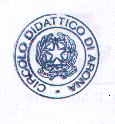  Firma autografa sostituita a mezzo stampa Art. 3, c.2 D.Lgs. 39/93